附件2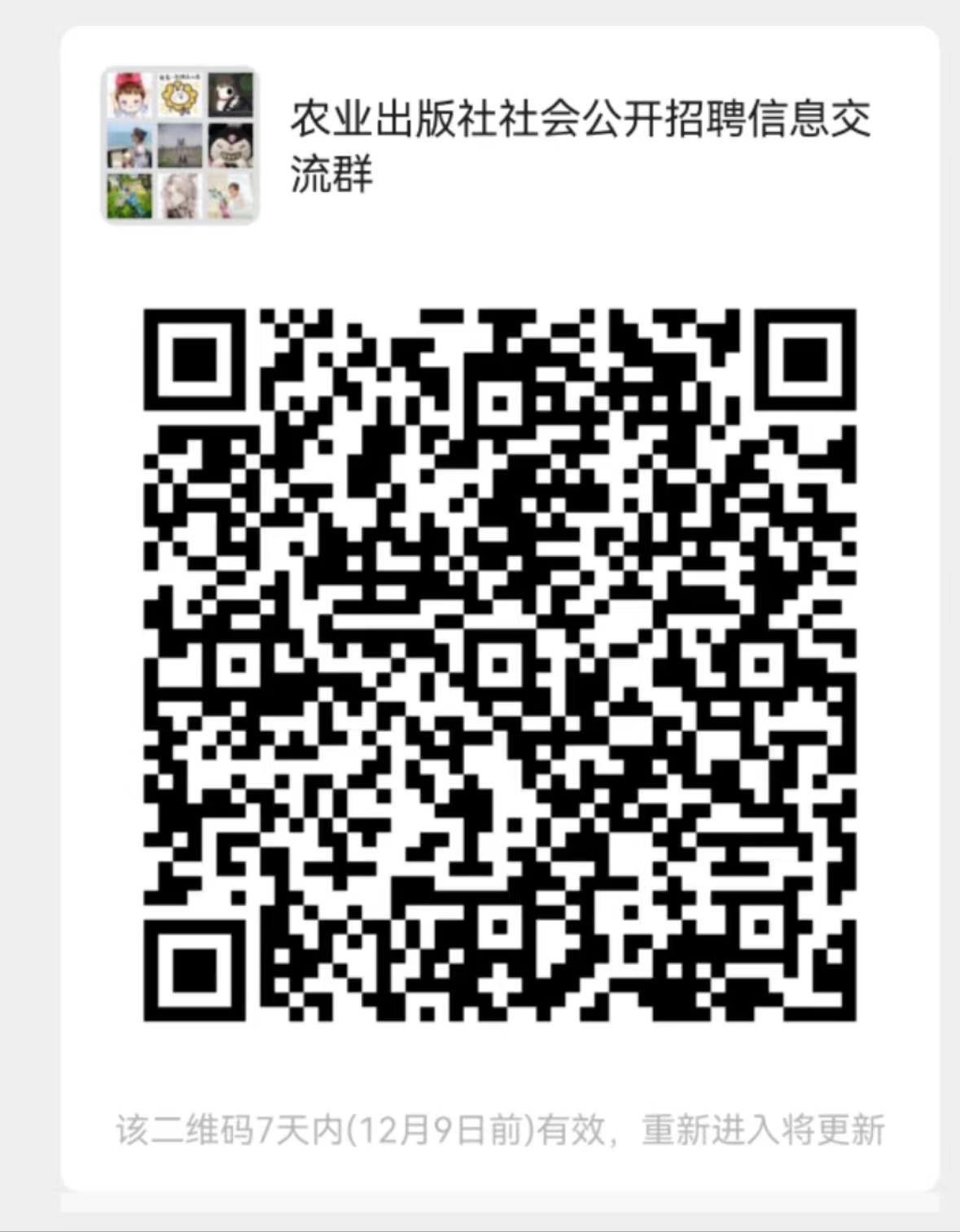 农业出版社社会公开招聘信息交流群